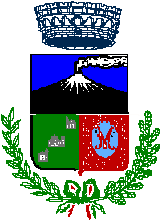 COMUNE DI TREMESTIERI ETNEO (CT)AVVISO PUBBLICO RIVOLTO A FAMIGLIE CON BAMBINI DA 3/12 MESI PER L’ACQUISIZIONE DI MANIFESTAZIONE D'INTERESSE PER L’ISCRIZIONE A  NIDO/MICRONIDO PRIVATO ISCRITTO ALL’ALBO REGIONALE AI SENSI DELLA L.R.22/86 PER L’EROGAZIONE DI BUONO SERVIZIO (VOUCHER), PER L’ANNO EDUCATIVO 2023/2024, FINANZIATI CON FONDI EXTRA COMUNALI.Il presente Avviso Pubblico ha la finalità di individuare le famiglie residenti nel Comune di Tremestieri Etneo, richiedenti servizi educativi per la prima infanzia(3-12 mesi) presso la struttura privata iscritta all’albo regionale ai sensi della L.R.22/86 per la tipologia Minori Tipologia Nido/Micronido, convenzionata ed ubicata nel Comune di Tremestieri Etneo (CT), al fine di ottenere l’erogazione di un buono servizio per l’anno educativo2023/2024.Il Comune, per l’anno educativo 2023/2024, erogherà buoni servizio nido/micronido presso la struttura privata convenzionata fino alla massima concorrenza della spesa finanziata con fondi extracomunali.Con Delib. di Giunta Comunale n.28/2023 viene confermato, che il costo del singolo buono servizio è determinato dal Dipartimento Regionale della Famiglia e delle Politiche Sociali e dal Dipartimento Regionale dell’Istruzione, dell’Università e del Diritto allo Studio nella circolare prot. n.36666 del 28.09.2021 e confermato nella circolare prot. n.49089 del 26.10.2022 rispetto alle ore di frequenza come sotto riportato:.7.30/13.30 (sei ore) -€510,00 per ciascun minore7.30/15.30 (otto ore) -€680,00 per ciascun minore7.30/17.30 (dieci ore)-€850,00 per ciascun minoreAl corrispettivo sopra indicato andrà sottratta la quota di compartecipazione mensile a carico delle famiglie calcolata secondo le fasce di reddito I.S.E.E. e le fasce orarie di frequenza, in quanto trattasi di contributo che rientra nei servizi a domanda individuale (D.M. del 31.12.1983) come la tabella sotto riportata: Le istanze delle famiglie richiedenti il voucher relativo al servizio nido/micronido da spendere presso la struttura privata convenzionata Piccoli Passi soc.coop. Onlus con sede legale a Tremestieri Etneo (CT) L.go Pitagora s.n. fino alla massima concorrenza della spesa finanziata con fondi extracomunali dovranno pervenire presso l’Ufficio protocollo di questo Comune o l’Ufficio Servizi Sociali entro e non oltre il 12.09.2023.     Il Capo Servizio                                                                          Il Dirigente(rag. Caccamo Gianfranco)                                                          (dott. P. Torrisi)L’Assessore ai Servizi Sociali                                                                    Il SINDACO       (Sig. F.Fazio)                                                                                    (dott. S. Rando)Fasce di reddito I.S.E.E.Tariffe da applicare in proporzione alle ore di attivazione del servizio Tariffe da applicare in proporzione alle ore di attivazione del servizio Tariffe da applicare in proporzione alle ore di attivazione del servizio sei oreotto ore dieci ore Valore fino ad € 5.000,00€ 12,48€ 16,64€ 20,80da € 5.000,01 a € 10.000,00€ 50,00€ 66,66€ 83,32da € 10.000,01 a € 15.000,00€ 110€ 146,66€ 183,32da € 15.000,01 a € 30.000,00€ 173€ 230,66€ 288,32da € 30.000,01 a € 60.000,00€ 200€ 266,66€ 333,32oltre € 60.000,01 € 250€ 333,34€ 416,68